Universidad de Buenos AiresFacultad de MedicinaSecretaria de Licenciaturas y TecnicaturasUBICACIÓN DE LA ASIGNATURAB.  CUERPO DOCENTE  Docente a Cargo: Lic. CAMINA María Isabel JTP: Lic. Enrique BarrocaJTP: Lic. Laura NupieriC. ASPECTOS ESPECÍFICOS 1- Introducción (Fundamentos). Objetivos Generales. Los alumnos estarán preparados para decidir que Agente Físico utilizar adecuadamente para cada patología y /o pacienteObjetivos Específicos. Los alumnos deberán obtener la destreza física del manejo de los Agentes de Fisioterapia, como así también el conocimiento  teórico para saber cual utilizar ante las diferentes patologías debiendo conocer los efectos biológicos y las contraindicaciones de los mismos.Contenidos por Unidades Temáticas. Indicar los contenidos mínimos establecidos en el Plan de Estudio vigente. Características metodológicas. Las clases prácticas se dictaran en el aula correspondiente a la materia como así también el servicios del Hospital Tornu, para las cuales el alumno deberá tener el 80% de asistencia en las cuales aprenderán a manipular los Agentes Físicos como así también aplicarlos entre sus compañeros como si fueran pacientes para lo cual rotaran en los distintos roles de Kinesiólogo/Paciente. Las clases Teóricas  son semipresenciales, habrá un seminario mensual, el cual será obligatorio. Para los cuales se utilizara PowerPoint , videos, explicación en pizarrón, los alumnos podrán participar a través trabajos en equipo. Evaluación:  a) Los criterios para la evaluación de los alumnos, será un conjunto conceptual en el cual interviene las evaluaciones teóricas-practicas como así también la participación en clase y la predisposición del mismo en el uso de los agentes físicos.   b) La evaluación será Teórica/Practica con 2 (dos) exámenes parciales Teóricos, el primero a los 2 (dos) mese de comenzar las clase y el segundo al finalizar las clases, el examen práctico será solamente uno al finalizar las clases práctica. Todos los exámenes parciales (T/P) tienen un recuperatorio, el cual puede elegir una fecha a los 7 (siete) días del examen o al finalizar la cursada y antes de la primer fecha de examen final.Los exámenes Parciales  y Finales serán escritos u orales, también, si la cursada lo amerita, solamente la presentación y exposición de un tema en equipo. La materia no es promocional.  Bibliografía obligatoria y complementaria. (Citar según las normas).              ELECTROTERAPIA EN FISIOTERAPIA  autor RODRIGUEZ, MARTIN ED. PANAMERICANA 2° ED              ELECTROTERAPIA BASADA EN LA EVIDENCIA  autor SHEILA KITCHEN  11ED. ED. MANOLE MANUAL DE MEDICINA FISICA autores M. MARTINEZ MORILLO; J.M. PASTOR VEGA; F. SENDRA       PORTEO ED. HARCOURT BRACE TERAPIA FISICA autores A. HUTER-BECKER; H. SCHEWE; W. HEIPERTZ ED. PAIDOTRIBO PROCEDIMIENTOS GENERALES DE FISIOTERAPIA PRACTICA BASADA EN LA EVIDENCIA autores MANUEL ALBORNOZ CABELLO; JAVIER GALLUT ED. EL SERVIER DIAGNOSTICO DIFERENCIAL EN FISIOTERAPIA autor J.T. MEADOWS, ED. MC GRAW HILL  INTERAMERICANA 2000ELECTROFISIATRIA FUNDAMENTOS Y APLICACIONES CLINICAS autores E. BARROCA;  C.N. ZIBECCHI .  ED MARTIN 2007Los alumnos podrán elegir entre estos u otros libros relacionados con la materia, tomando como criterio de la información las clases teóricas y los apuntes de la materia. CARRERA:Licenciatura en Kinesiología y FisiatríaCARRERA:Licenciatura en Kinesiología y FisiatríaCARRERA:Licenciatura en Kinesiología y FisiatríaCARRERA:Licenciatura en Kinesiología y FisiatríaCARRERA:Licenciatura en Kinesiología y FisiatríaPLAN:3508/93PLAN:3508/93ASIGNATURA: FISIOTERAPIA II y Climatoterapia CPCASIGNATURA: FISIOTERAPIA II y Climatoterapia CPCASIGNATURA: FISIOTERAPIA II y Climatoterapia CPCASIGNATURA: FISIOTERAPIA II y Climatoterapia CPCASIGNATURA: FISIOTERAPIA II y Climatoterapia CPCASIGNATURA: FISIOTERAPIA II y Climatoterapia CPCASIGNATURA: FISIOTERAPIA II y Climatoterapia CPCCICLO LECTIVO: 2019CICLO LECTIVO: 2019CICLO LECTIVO: 2019DURACIÓN: CUATRIMESTRALDURACIÓN: CUATRIMESTRALDURACIÓN: CUATRIMESTRALDURACIÓN: CUATRIMESTRALUBICACIÓN DE LA ASIGNATURA EN EL PLAN DE ESTUDIOS TERCER AÑOUBICACIÓN DE LA ASIGNATURA EN EL PLAN DE ESTUDIOS TERCER AÑOUBICACIÓN DE LA ASIGNATURA EN EL PLAN DE ESTUDIOS TERCER AÑOUBICACIÓN DE LA ASIGNATURA EN EL PLAN DE ESTUDIOS TERCER AÑOUBICACIÓN DE LA ASIGNATURA EN EL PLAN DE ESTUDIOS TERCER AÑOUBICACIÓN DE LA ASIGNATURA EN EL PLAN DE ESTUDIOS TERCER AÑOCARGA HORARIATEÓRICASPRÁCTICASPRÁCTICASTOTALTOTAL43 HORAS32 HORAS32 HORAS75 HORAS75 HORAS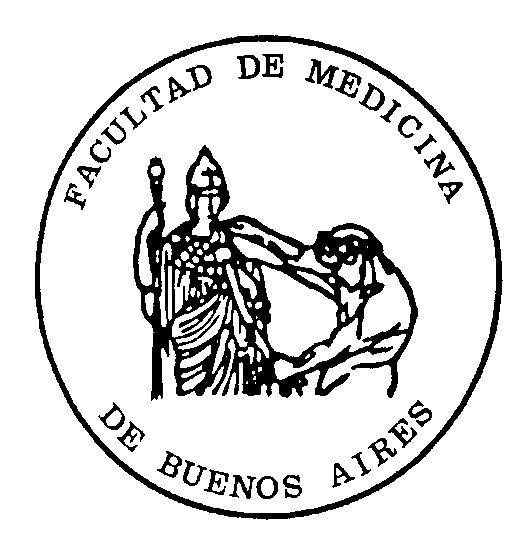 